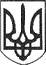 РЕШЕТИЛІВСЬКА МІСЬКА РАДАПОЛТАВСЬКОЇ ОБЛАСТІ(дванадцята позачергова сесія восьмого скликання)РІШЕННЯ30 вересня  2021 року                                                                    № 685 - 12- VIIІ      Про надання дозволу на виготовленнятехнічної документації із землеустрою щодо інвентаризації земельної ділянкиКеруючись Земельним кодексом України, законами України ,,Про місцеве самоврядування в Україні”, „Про землеустрій”, ,,Про державний земельний кадастр”, постановою Кабінету Міністрів України від 05.06.2019 № 476 „Про затвердження порядку проведення інвентаризації земель та визнання такими, що втратили чинність, деяких постанов Кабінету Міністрів України”, Решетилівська міська рада ВИРІШИЛА:	1.Надати дозвіл Решетилівській міській раді на виготовлення технічної документації із землеустрою щодо інвентаризації земельної ділянки сільськогосподарського призначення орієнтовною площею 0,2600 га, у зв’язку зі зміною та уточненням меж земельної ділянки, яка розташована за адресою:Полтавська область, Полтавський район, за межами с. Хрещате, поблизу земельної ділянки з кадастровим номером 5324255100:00:005:0001.	2.Замовником робіт з виготовлення технічної документації із землеустрою щодо інвентаризації земельної ділянки на території Решетилівської міської ради Полтавського району Полтавської області визначити виконавчий комітет Решетилівської міської ради Полтавської області.3. Контроль за виконання цього рішення покласти на постійну комісію з питань земельних відносин, екології, житлово-комунального господарства, архітектури, інфраструктури, комунальної власності та приватизації (Захарченко В.Г.).Міський голова 	 О.А. Дядюнова